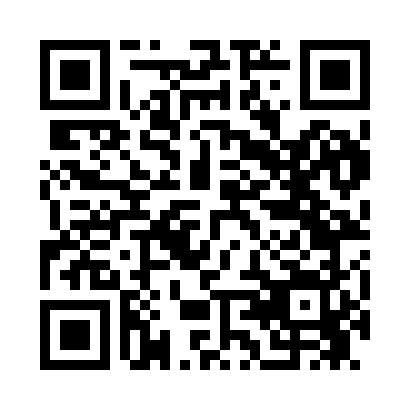 Prayer times for Yellow Head, Maine, USAWed 1 May 2024 - Fri 31 May 2024High Latitude Method: Angle Based RulePrayer Calculation Method: Islamic Society of North AmericaAsar Calculation Method: ShafiPrayer times provided by https://www.salahtimes.comDateDayFajrSunriseDhuhrAsrMaghribIsha1Wed3:575:2912:354:307:429:142Thu3:565:2812:354:317:439:153Fri3:545:2612:354:317:449:174Sat3:525:2512:354:317:459:185Sun3:505:2412:354:327:469:206Mon3:485:2212:354:327:479:227Tue3:475:2112:344:327:499:238Wed3:455:2012:344:337:509:259Thu3:435:1912:344:337:519:2710Fri3:415:1712:344:347:529:2811Sat3:405:1612:344:347:539:3012Sun3:385:1512:344:347:549:3213Mon3:365:1412:344:357:559:3314Tue3:355:1312:344:357:569:3515Wed3:335:1212:344:357:589:3616Thu3:325:1112:344:367:599:3817Fri3:305:1012:344:368:009:4018Sat3:285:0912:344:368:019:4119Sun3:275:0812:354:378:029:4320Mon3:265:0712:354:378:039:4421Tue3:245:0612:354:388:049:4622Wed3:235:0512:354:388:059:4723Thu3:215:0412:354:388:069:4924Fri3:205:0312:354:398:079:5025Sat3:195:0312:354:398:089:5226Sun3:185:0212:354:398:099:5327Mon3:175:0112:354:408:109:5528Tue3:155:0112:354:408:109:5629Wed3:145:0012:354:408:119:5730Thu3:134:5912:364:418:129:5931Fri3:124:5912:364:418:1310:00